PRIRODA: IZRADA HRANIDBENIH MREŽAUčenici 6.c i 6.d imali su zadatak biti što kreativniji i napraviti hranidbene mreže na odabranom staništu. Izrađujući mrežu naučili su koji se organizam kojim hrani, kako su međusobno ovisni jedni o drugima te kako je važno da se ne remeti prirodna ravnoteža. Nakon odrađenog zadatka napravili smo malu izložbu radova u razredu. 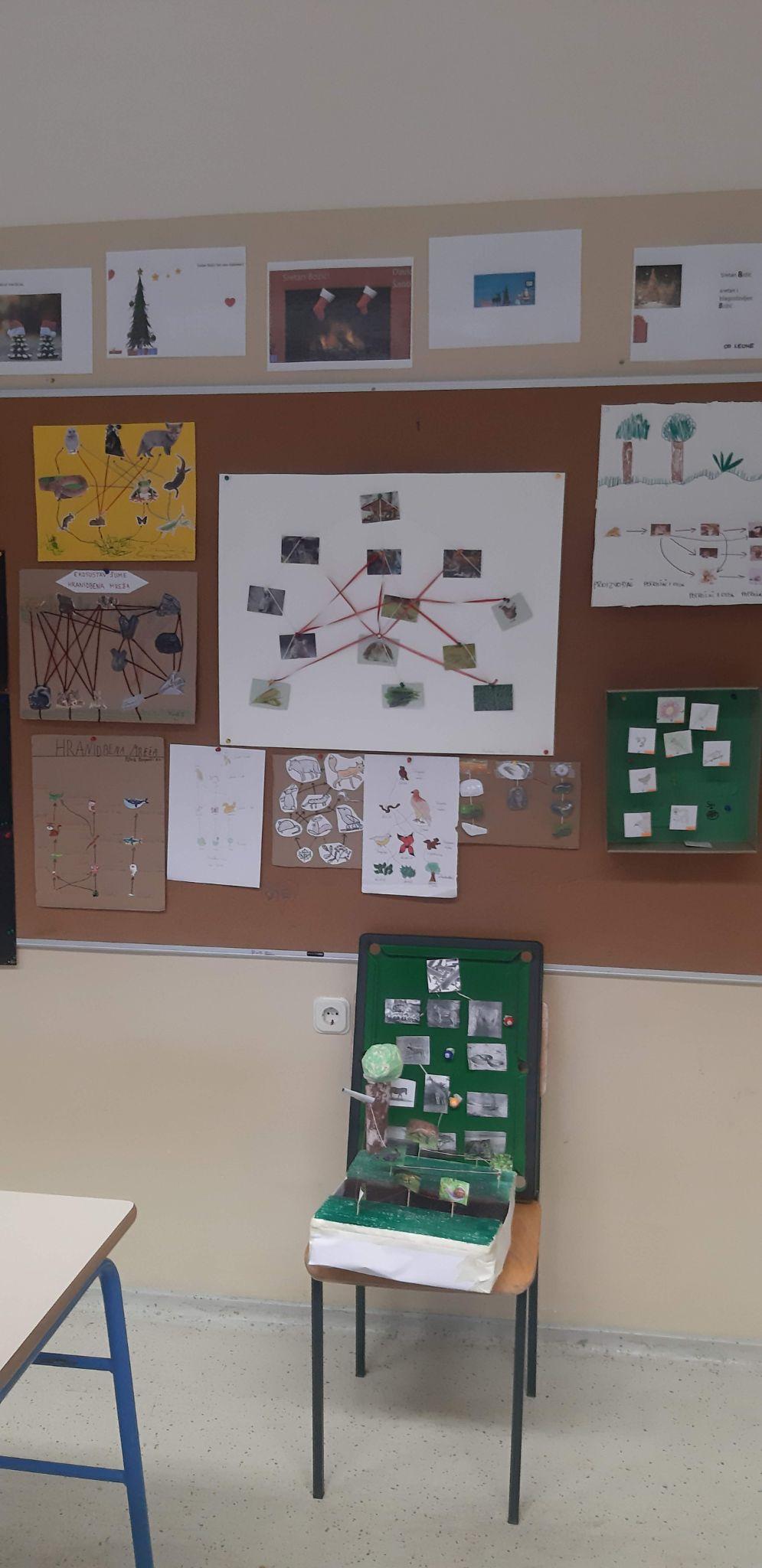 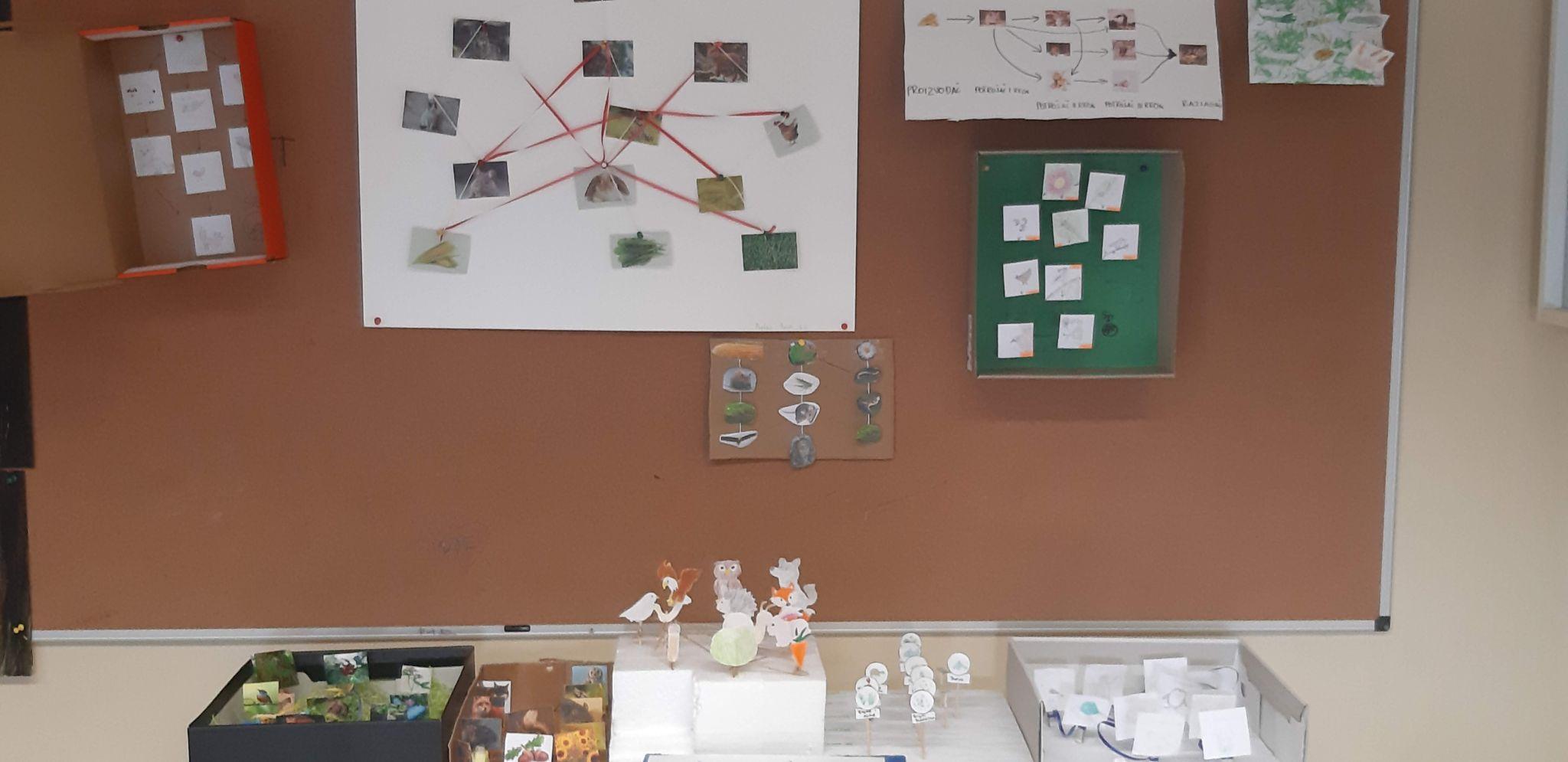 